Scenariusz zajęć  z zakresu wychowania przedszkolnego                            dla dzieci 5 i 6-letnich na wtorek 13.04.2021TEMAT: Gimnastyka. Zabawa matematyczno-językowa  „Układamy wyrazy” .Rodzic pokazuje Dziecku szyfr – figury i odpowiadające im litery. Nazwij figury geometryczne.  Zwróć  uwagę na kształt oraz wielkość figur.
Zadaniem Dziecka jest uzupełnienie kolejnych tabelek literami  i odczytanie wyrazów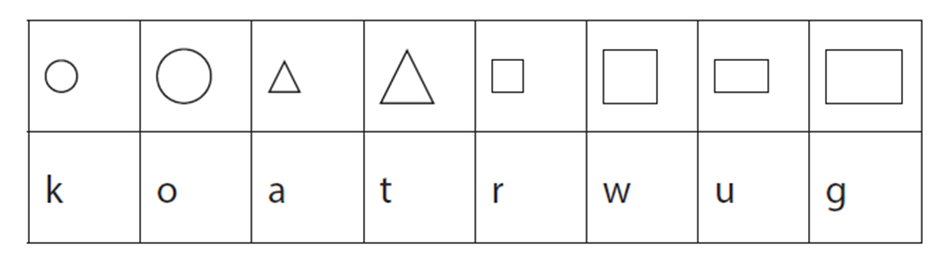 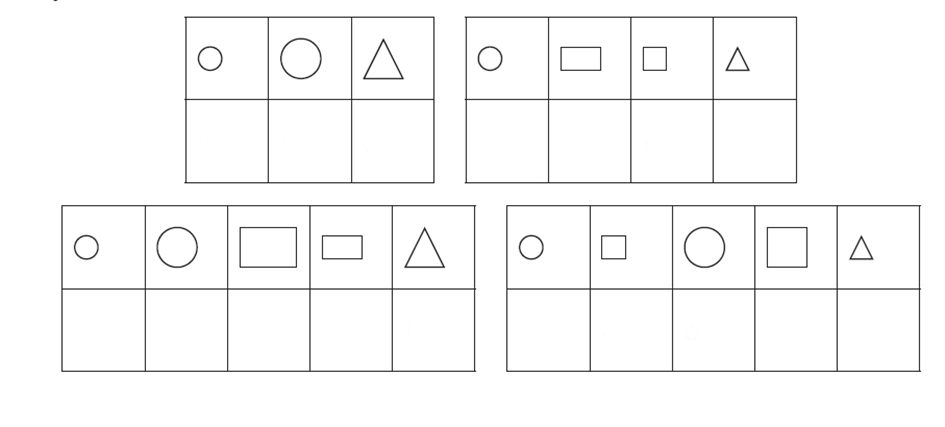  Ćwiczenia gimnastyczneKochany Przedszkolaku- jeśli masz strój gimnastyczny w domu, to proszę  przebierz się.Przygotuj przybory:- kartka papieru,- książka,- piła mała,- piłka duża,- hula hop, mata do ćwiczeń/ dywanik Gdy jakieś ćwiczenie będzie Ci  sprawiało trudność, bądź nie znajdziesz przyboru do ćwiczeń – proszę ich nie wykonywać.W trakcie przebierania się w strój gimnastyczny posłuchaj piosenki:https://www.youtube.com/watch?v=4T9mvzAZhD8Gimnastyka, gimnastyka każdy z nas wesoło bryka.Nasze ciała czynią cuda dotykamy czołem uda.Wyginamy stopy ręce i wołamy więcej, więcej.Gimnastyka, gimnastyka łokieć z łydką się spotyka.Nos z kolankiem, udo z uchem, stopa się spotyka z brzuchem.Wyginamy stopy, ręce i wołamy więcej, więcej.Jesteś gotowy? Rozpoczynamy zabawę. Link instruktażowy znajduje się poniżej Medicover Polskahttps://www.youtube.com/watch?v=2BQCcIjudZ8Przeczytaj sylaby:ma, ko, le, bi, wu, zy ym, ul, in, em, co, amama, kto, ewe, imi,  umu, ty,Przeczytaj sylaby i wykonaj obrazki. Praca plastyczna  Pracę rozpoczynamy dokończeniem przez Dziecko zdania: Najbardziej lubię poruszać się podczas……./ moja ulubiona  forma odpoczynku to ………….Narysuj kredkami jaka jest Twoja ulubiona forma aktywności fizycznej, ulubiony sport. 	Przeczytaj .Ala pły-wa. 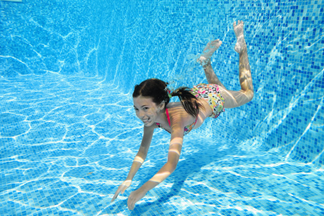 To-mek  ma  ro-wer.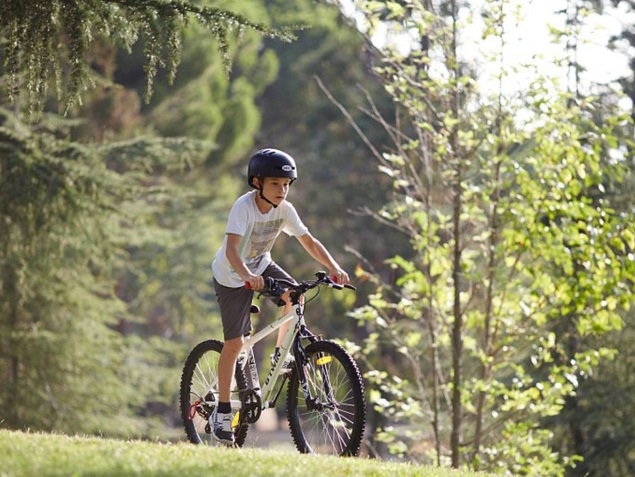 Ka-mil  ma  me-dal.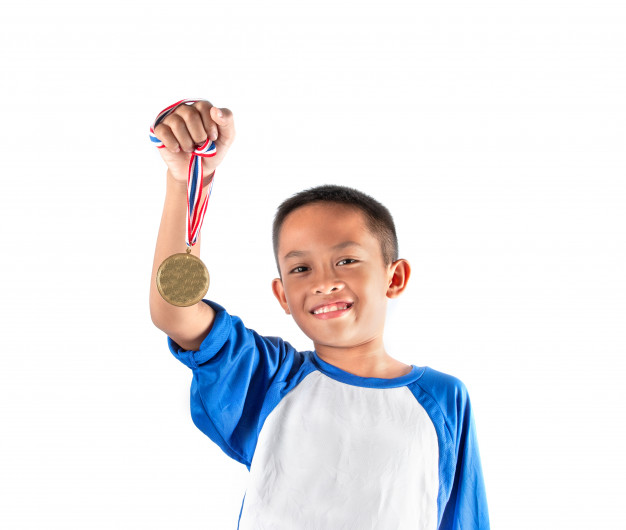 To  po-dium.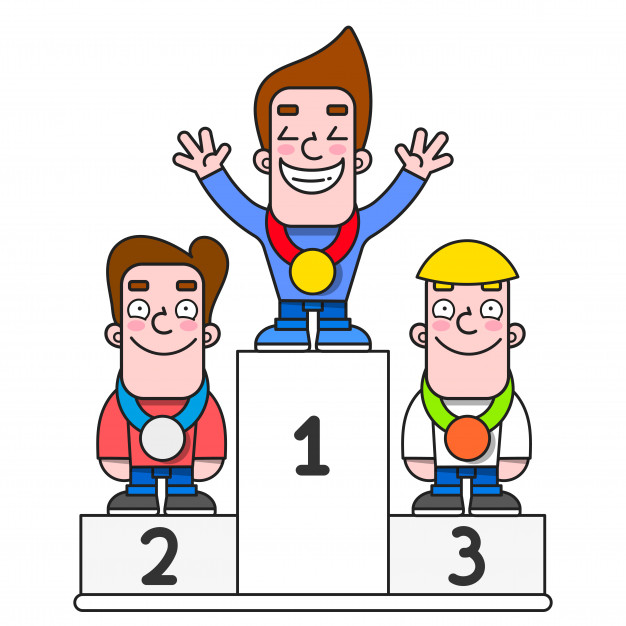 Bra-wo.Zabawa ruchowo-naśladowcza Poruszamy się.Dzieci naśladują jazdę na hulajnodze, rowerze, skakanie na skakance, pływanie, grę w piłkę... na hasło, nazwę tej czynności podaną przez Rodzica .Wykonaj zadanie Karta pracy, cz. 3, nr 64.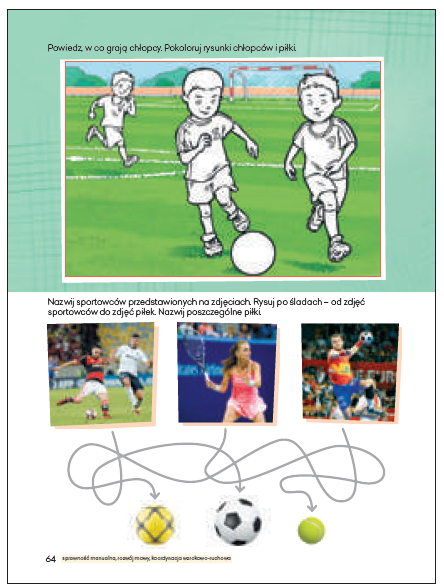 − W co grają chłopcy? Pokolorujcie rysunki chłopców i piłki.− Nazwijcie sportowców przedstawionych na zdjęciach. Rysujcie po śladach – od zdjęć sportowców do zdjęć piłek. Nazwijcie poszczególne piłki.Opowiedz i przeczytaj co dzieje się w ZOO.Ilustracja pochodzi z książki „Sylabami Po Krakowie” Nauka Czytania”                   Ola Artymowska , Agata Dębicka-Cieszyńska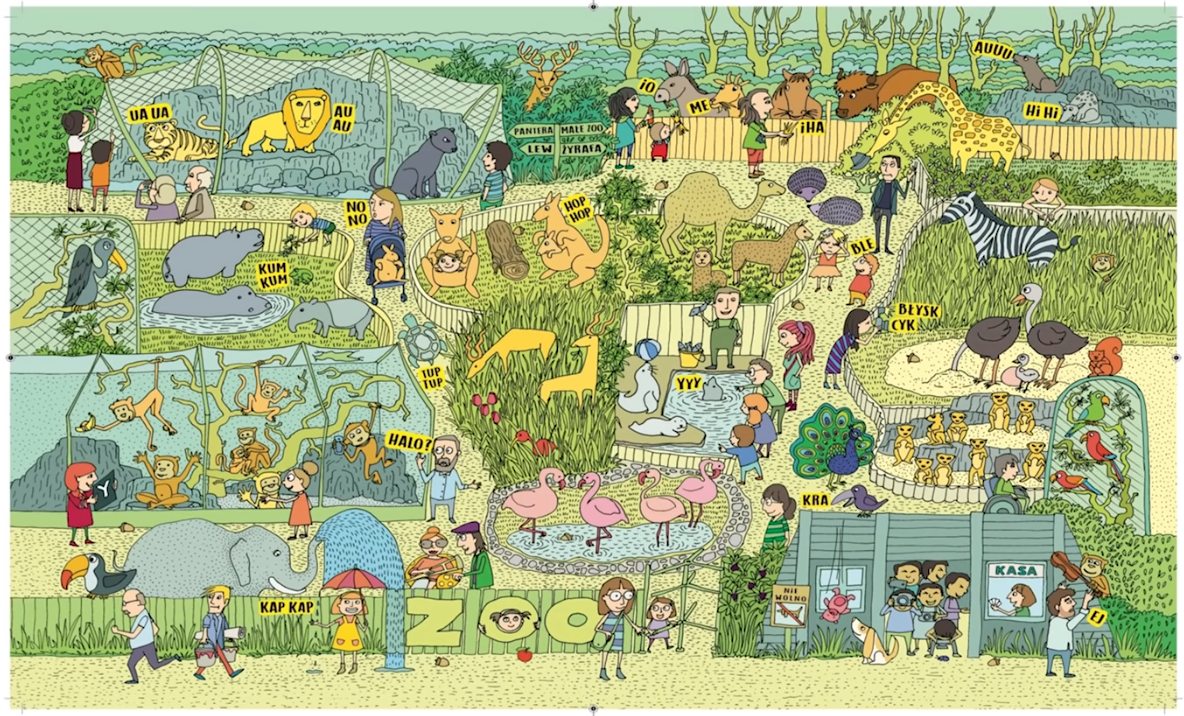 ma-ka-ronmio-dekka-pu-staro-werko-ra-le